Zastupiteľstvo Bratislavského samosprávneho kraja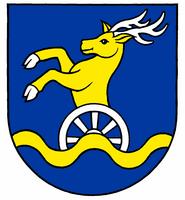 UZNESENIEč. 5 – 21 / 2016zo zasadnutia Zastupiteľstva Bratislavského samosprávneho krajazo dňa19.02.2016Otvorenie zasadnutiaVoľba overovateľov zápisnice, návrhovej komisie a schválenie programuInformácia o plnení uznesení Zastupiteľstva Bratislavského samosprávneho kraja s termínom plnenia december 2015 a január 2016uznesenie č. 5 / 2016Informácia o vybavení interpelácií poslancov Zastupiteľstva Bratislavského samosprávneho kraja zo dňa 11.12.2015uznesenie č. 6 / 2016Návrh na zmenu zriaďovateľa Strednej odbornej školy automobilovej, J. Jonáša 5, Bratislavauznesenie č. 7 / 2016Zámer realizácie združenej investície rekonštrukcie a opravy ciest II. a III. triedy vo vlastníctve hlavného mesta Slovenskej republiky Bratislavauznesenie č. 8 / 2016Informácia o účasti poslancov na zasadnutiach Zastupiteľstva Bratislavského samosprávneho kraja a Komisií Zastupiteľstva Bratislavského samosprávneho kraja za rok 2015uznesenie č. 9 / 2016Schválenie výnimky zo stanoveného termínu na predkladanie žiadostí o poskytnutie dotácií pre rok 2016 z Bratislavskej regionálnej dotačnej schémy na podporu turizmuuznesenie č. 10 / 2016Návrh na zriadenie Centra odborného vzdelávania a prípravy pre oblasť osobných služieb v zriaďovateľskej pôsobnosti BSKuznesenie č. 11 / 2016Európsky samit regiónov a miest 2016 – Memorandum o porozumeníuznesenie č. 12 / 2016Odpočet aktivít Kancelárie BSK v Bruseli za rok 2015 a rámcový plán aktivít na rok 2016uznesenie č. 13 / 2016Návrh na schválenie vstupu Bratislavského samosprávneho kraja ako partnera do projektu „TRANSDANUBE.PEARLS“uznesenie č. 14 / 2016Návrh na schválenie projektu technickej asistencie Informačného bodu programu Interreg V-A SK-HU pre Bratislavský samosprávny krajuznesenie č. 15 / 2016Odpočet možností získania externých zdrojov financií pre priority BSK 2015/2016uznesenie č. 16 / 2016Plnenie Akčného plánu Úradu Bratislavského samosprávneho kraja pre implementáciu Programu hospodárskeho a sociálneho rozvoja Bratislavského samosprávneho kraja na roky 2014-2020uznesenie č. 17 / 2016Obstaranie Návrhu zmien a doplnkov č. 1 Územného plánu regiónu – Bratislavský samosprávny krajuznesenie č. 18 / 2016Informácia o ukončení Operačného programu Bratislavský kraj  a implementácií projektovuznesenie č. 19 / 2016Správa o výsledkoch kontrolnej činnosti útvaru hlavného kontrolóra Bratislavského samosprávneho kraja za  2. polrokuznesenie č. 20 / 2016Návrh Prihlásenia sa Bratislavského samosprávneho kraja k akcii Vlajka pre Tibet 10. marca 2016uznesenie č. 21 / 2016Rôzne – Všeobecná rozprava a interpelácieZáverZastupiteľstvo Bratislavského samosprávneho krajaUZNESENIEInformácia o plnení uznesení  Zastupiteľstva Bratislavského samosprávneho kraja s termínom plnenia december 2015 a január 2016UZNESENIE č. 5 / 2016zo dňa 19. 02. 2016Zastupiteľstvo Bratislavského samosprávneho kraja po prerokovaní materiáluberie  na  vedomieinformáciu o plnení uznesení Zastupiteľstva Bratislavského samosprávneho kraja s termínom plnenia december 2015 a január 2016:v časti I. – splnené uznesenia Z BSK:  1)  41/2013  2)  87/2014 C. 3.  3)  92/2014 B.1 a B. 2.  4)  10/2015 D. 2.  5)  32/2015 B  6)  43/2015 B  7)  53/2015 B. 3. a B. 4.  8)  58/2015 B  9)  71/2015 B10)  75/2015 B11)  76/2015 C12)  85/2015 B. 1. a B. 2.13)  94/2015 B14)  104/2015 B15)  105/2015 Bv časti II. – dlhodobo plnené uznesenia Z BSK, uvedené v tabuľke:Legenda: N – nestanovený, P – úloha sa priebežne plní, S – splnené uznesenie, NES – nesplnené uznesenie,  x/    Navrhovaný termín plnenia uznesenia (pred schválením)s c h v a ľ u j ezmenu termínu plnenia prijatého uznesenia nasledovne:uznesenie č. 59/2009  z termínu plnenia 12/2015 na termín plnenia 9/2016uznesenie č. 43/2011  z termínu plnenia 12/2015 na termín plnenia 12/2016uznesenie  č. 87/2014  v bode C. 2.  z termínu plnenia  1/2016 na termín plnenia4/2016uznesenie  č. 10/2015 v bode D. 1.  z termínu plnenia 12/2015 na termín plnenia6/2016uznesenie č. 34/2015 v bode B . 2. z termínu plnenia 12/2015 na termín plnenia 12/2016uznesenie č. 57/2015  z termínu plnenia 12/2015 na termín plnenia 10/2016Bratislava 19.02.2016Mgr. Richard Červienka			 		     Ing. Pavol Galamboš  overovateľ								    overovateľMgr. Juraj Lauko PhD.overovateľIng. Pavol F R E Š OpredsedaBratislavského samosprávneho krajaZastupiteľstvo Bratislavského samosprávneho krajaUZNESENIEInformáciao vybavení interpelácií poslancov Zastupiteľstva Bratislavského samosprávneho kraja zo dňa 11.12.2015UZNESENIE č. 6 / 2016zo dňa 19. 02. 2016Zastupiteľstvo Bratislavského samosprávneho kraja po prerokovaní materiáluberie na vedomie informáciu o vybavení interpelácií poslancov Zastupiteľstva Bratislavského samosprávneho kraja zo dňa 11.12.2015Bratislava 19.02.2016Mgr. Richard Červienka			 		     Ing. Pavol Galamboš  overovateľ								    overovateľMgr. Juraj Lauko PhD.overovateľIng. Pavol F R E Š OpredsedaBratislavského samosprávneho krajaZastupiteľstvo Bratislavského samosprávneho krajaUZNESENIENávrhna zmenu zriaďovateľa Strednej odbornej školy automobilovej, J. Jonáša 5, BratislavaUZNESENIE č. 7 / 2016zo dňa 19.02.2016Zastupiteľstvo Bratislavského samosprávneho kraja po prerokovaní materiáluA.  s ch v a ľ u j eA.1. zmenu zriaďovateľa Strednej odbornej školy automobilovej, Jána Jonáša 5, Bratislava  z Bratislavského samosprávneho kraja na Duálnu akadémiu, z.z.p.o., Jána Jonáša 5, 843 02 Bratislava – Devínska Nová Ves, IČO: 50073893 ku dňu 01.09.2016 po splnení nasledovných podmienok:A.1.1. Zakladajúci členovia Duálnej akadémie, z.z.p.o. vstúpia do systému duálneho vzdelávania v zmysle osvedčenia zamestnávateľa na duálne vzdelávanie vydaného Slovenskou obchodnou a priemyselnou komorou so Strednou odbornou školou automobilovou, J. Jonáša 5 v Bratislave od školského roku 2016/2017 na základe zmluvy o duálnom vzdelávaní, ktorá bude podpísaná medzi zmluvnými stranami najneskôr do 31.03.2016.A.1.2. Duálna akadémia, z.z.p.o. ako budúci zriaďovateľ vytvorí všetky predpoklady pre vstup SOŠ automobilovej, J. Jonáša 5, Bratislava do systému duálneho vzdelávania na základe prejaveného záujmu akéhokoľvek zamestnávateľa v zmysle schváleného Centra odborného vzdelávania a prípravy pre oblasť automobilového priemyslu schváleného uznesením Zastupiteľstva BSK č. 85/2015 zo dňa 28.10.2015.A.1.3. Akákoľvek zmena zriaďovateľa SOŠ automobilovej, J. Jonáša 5, Bratislava bude skôr, ako sa uskutoční, schválená Zastupiteľstvom BSK. A.2. nasledovné rámcové podmienky potrebné na uzatvorenie dohody o zmene zriaďovateľa medzi Bratislavským samosprávnym krajom a Duálna akadémia, z.z.p.o.:- zmluvné strany deklarujú, že zmena zriaďovateľa sa uskutočňuje s cieľom zvýšenia kvality výchovno-vzdelávacieho procesu a materiálno-technického vybavenia v úzkej súčinnosti so zamestnávateľmi, - zmena zriaďovateľa je podmienená vydaním rozhodnutia o zmene v sieti škôl a školských zariadení SR Ministerstvom školstva, vedy, výskumu a športu SR s termínom účinnosti od 01. 09. 2016,- nový zriaďovateľ sa zaväzuje pokračovať vo výchovno-vzdelávacom procese v škole, ktorá je predmetom zmeny zriaďovateľa tak, aby bola zachovaná kontinuita odborného vzdelávania a prípravy pre oblasť automobilového priemyslu,- vzdelávanie pre žiakov strednej odbornej školy ostane aj po zmene zriaďovateľa bezplatné,- nový zriaďovateľ deklaruje ako svoju prioritu podporu duálneho vzdelávania v súčinnosti so zamestnávateľmi, ktorí o to prejavia záujem,- nový zriaďovateľ sa zaväzuje podporovať a rozvíjať existujúce Centrum odborného vzdelávania a prípravy pre oblasť automobilového priemyslu so schválenými odbormi vzdelávania, následné zmeny v sieti (vyraďovanie a zaraďovanie) študijných a učebných odborov budú v súlade s Regionálnou stratégiou výchovy a vzdelávania v stredných školách v Bratislavskom samosprávnom kraji na roky 2013 – 2018, budú korešpondovať so záujmami zamestnávateľov a podliehajú schváleniu Bratislavským samosprávnym krajom,- zmena zriaďovateľa nemá vplyv na pracovno-právne vzťahy súčasných zamestnancov Strednej odbornej školy automobilovej,-  zmenu názvu vykoná nový zriaďovateľ po schválení zmeny zriaďovateľa,- nový zriaďovateľ sa zaväzuje zmluvne upraviť vzájomné vzťahy medzi ním a strednou odbornou školou v otázke nehnuteľného a hnuteľného majetku školy, ktorý bude predmetom nájmu medzi Bratislavským samosprávnym krajom a Duálnou akadémiou, z.z.p.o., na základe nájomnej zmluvy schválenej ako prípad hodný osobitného zreteľa,- podmienky uvedené v bodoch A.1. a A.2. budú podrobnejšie popísané v Dohode o zmene zriaďovateľa, ktorú podpíšu zmluvné strany najneskôr do 15.03.2016 a v nájomnej zmluveA.3. vstup Bratislavského samosprávneho kraja do Duálnej akadémie z.z.p.o. T: 01.09.2016A.4. na realizáciu bodu A.3. peňažný vklad vo výške 25 000,- Eur do Duálnej akadémie, z.z.p.o. T: september 2016A.5. na realizáciu bodu A.4. presun rozpočtu z podprogramu 3.3 v sume 25 000,- Eur na    výdavkové finančné operácie – účasť na majetkuA.6. nasledovné podmienky potrebné na uzatvorenie nájomnej zmluvy medzi Bratislavským samosprávnym krajom a Duálna akadémia, z.z.p.o. ako prípadu hodného osobitného zreteľa:- predmetom nájmu je budova so súp. č. 6179, postavená na parcelách C KN č. 2778/216, č. 2778/217, č. 2778/218, č. 2778/219,  č. 3860/27, popis stavby: SOU strojárske, druh stavby: budova pre školstvo, na vzdelávanie a výskum, zapísanú na liste vlastníctva č. 2039 vedenom Okresným úradom Bratislava, odborom katastrálnym, pre katastrálne územie: Devínska Nová Ves, obec: Bratislava – m. č. Devínska Nová Ves, okres: Bratislava IV, vrátane všetkých jej súčastí a príslušenstva a pozemky zapísané na LV č. 2039 vedenom Okresným úradom Bratislava, odborom katastrálnym, pre katastrálne územie: Devínska Nová Ves, obec: Bratislava - m. č. Devínska Nová Ves, okres: Bratislava IV parcela C KN č. 2778/216, zastavané plochy a nádvoria o rozlohe 2185 m2; parcela C KN č. 2778/217, zastavané plochy a nádvoria o rozlohe 797 m2;  parcela C KN č. 2778/218, zastavané plochy a nádvoria o rozlohe 1033 m2;parcela C KN č. 2778/219, zastavané plochy a nádvoria o rozlohe 5840 m2; parcela C KN č. 2778/220, zastavané plochy a nádvoria o rozlohe 19945 m2;parcela C KN č. 2778/225, ostatné plochy o rozlohe 958 m2; parcela C KN č. 2778/226, ostatné plochy o rozlohe 526 m2; parcela C KN č. 2778/419, zastavané plochy a nádvoria o rozlohe 333 m2; parcela C KN č. 2778/476, zastavané plochy a nádvoria o rozlohe 15 m2; parcela C KN č. 3860/27, zastavané plochy a nádvoria o rozlohe 43 m2; parcela C KN č. 3860/26, zastavané plochy a nádvoria o rozlohe 2496 m2; parcela C KN č. 3860/28, ostatné plochy o rozlohe 10 m2;  vrátane všetkých nadzemných a podzemných stavieb, súčastí a príslušenstva, vrátane častí rozvodov sietí, ktoré sú vo vlastníctve prenajímateľa; - nájom sa uzatvára na dobu neurčitú, so začiatkom od 01. 09. 2016; - cena nájmu za celý predmet nájmu je 1,- Euro + daň z nehnuteľnosti z predmetu nájmu vo výške stanovenej správcom dane; - účel nájmu – výchovno – vzdelávací proces a činnosti s ním súvisiace;  - nájomca je oprávnený a povinný na vlastné náklady vykonať opravy a/alebo úpravy predmetu nájmu, v prípade realizácie činností, ktoré budú technickým zhodnotením predmetu nájmu, je nájomca oprávnený tieto vykonať len po predchádzajúcom písomnom súhlase prenajímateľa, pričom odpisy nákladov na technické zhodnotenie predmetu nájmu si bude počas trvania nájomného vzťahu uplatňovať nájomca;- nájomca je povinný udržiavať predmet nájmu v prevádzkyschopnom stave počas celej doby nájmu na vlastné náklady;- služby spojené s nájmom si nájomca alebo škola zabezpečí na vlastné náklady a ťarchu, pričom úhrady za poskytnuté služby bude vykonávať priamo dodávateľom jednotlivých služieb; - prenajímateľ súhlasí s prenechaním predmetu nájmu do užívania   Súkromnej strednej odbornej školy automobilovej – Duálna akadémia, Jána Jonáša 5, Bratislava za úhradu prevádzkových nákladovA.7. vyradenie Školského internátu pri SOŠ automobilovej, J. Jonáša 5, Bratislava so sídlom na Saratovskej 26, Bratislava zo siete škôl a školských zariadení SR                                           T: k 30. 06. 2016A.8. v prípade, že do 15.04.2016 nebude naplnená akákoľvek z vyššie uvedených podmienok podľa bodu A.1. a A.2. vrátane podpisu nájomnej zmluvy podľa bodu A.6., uznesenie uvedené v bode A. stráca platnosť v plnom rozsahu B.  u k l a d áriaditeľovi Úradu Bratislavského samosprávneho krajaB.1. predložiť Ministerstvu školstva, vedy, výskumu a športu SR žiadosť o zmenu v sieti po splnení všetkých podmienok uvedených v bode ATermín: do 30.04.2016B.2. zabezpečiť realizáciu administratívnych úkonov, ktoré súvisia so zaslaním peňažného vkladu do Duálnej akadémie, z.z.p.o.                                                                                                Termín : september 2016B.3. zabezpečiť vyňatie majetku po zrušenom SOU energetickom v Záhorskej Bystrici zo správy SOŠ automobilovej, J. Jonáša, Bratislava a prevziať ho do správy Úradu BSK             Termín: september 2016B.4. vyradiť zo siete škôl a školských zariadení SR Školský internát na Saratovskej ulici, ktorý je súčasťou školy a následne zveriť majetok do správy Školského internátu, Trnavská cesta 2, Bratislava s termínom k 30.06.2016        Termín: po 15.04.2016Bratislava 19.02.2016Mgr. Richard Červienka			 		     Ing. Pavol Galamboš  overovateľ								    overovateľMgr. Juraj Lauko PhD.overovateľIng. Pavol F R E Š OpredsedaBratislavského samosprávneho krajaZastupiteľstvo Bratislavského samosprávneho krajaUZNESENIEZámerrealizácie združenej investície rekonštrukcie a opravy ciest II. a III. triedy vo vlastníctve hlavného mesta Slovenskej republiky BratislavaUZNESENIE č. 8 / 2016zo dňa 19.02.2016Zastupiteľstvo Bratislavského samosprávneho kraja po prerokovaní materiálus c h v a ľ u j ezámer realizácie združenej investície rekonštrukcie a opravy ciest II. a III. triedy vo vlastníctve hlavného mesta Slovenskej republiky Bratislava za podmienky, že investícia bude vykonaná prostredníctvom spoločnosti RCB, a.s. do konca roku 2016s p l n o m o c ň u j epredsedu Bratislavského samosprávneho kraja konať vo veci zabezpečenia všetkých potrebných krokov na realizáciu predmetného zámeru.Bratislava 19.02.2016Mgr. Richard Červienka			 		     Ing. Pavol Galamboš  overovateľ								    overovateľMgr. Juraj Lauko PhD.overovateľIng. Pavol F R E Š OpredsedaBratislavského samosprávneho krajaZastupiteľstvo Bratislavského samosprávneho krajaUZNESENIEInformáciao účasti poslancov na zasadnutiach Zastupiteľstva Bratislavského samosprávneho kraja a Komisií Zastupiteľstva Bratislavského samosprávneho kraja za rok 2015UZNESENIE č. 9 / 2016zo dňa 19.02.2016Zastupiteľstvo Bratislavského samosprávneho kraja po prerokovaní materiálub e r i e   n a   v e d o m i einformáciu o účasti poslancov na zasadnutiach Zastupiteľstva Bratislavského samosprávneho kraja  a Komisií Zastupiteľstva Bratislavského samosprávneho kraja za        rok 2015Bratislava 19.02.2016Mgr. Richard Červienka			 		     Ing. Pavol Galamboš  overovateľ								    overovateľMgr. Juraj Lauko PhD.overovateľIng. Pavol F R E Š OpredsedaBratislavského samosprávneho krajaZastupiteľstvo Bratislavského samosprávneho krajaUZNESENIENávrh Schválenie výnimky zo stanoveného termínu  na predkladanie žiadostí o poskytnutie dotácií  pre rok 2016  z Bratislavskej regionálnej  dotačnej schémy na podporu turizmuUZNESENIE č. 10 / 2016zo dňa 19.02.2016Zastupiteľstvo Bratislavského samosprávneho kraja po prerokovaní materiáluschvaľuje   v súlade s § 4 ods. 3 Všeobecne záväzného nariadenia Bratislavského samosprávneho kraja č. 6/2012 o poskytovaní dotácií z rozpočtu Bratislavského samosprávneho kraja výnimku zo stanoveného termínu na predkladanie žiadostí o poskytnutie dotácií pre rok 2016, ktorý bude určený výzvou na predkladanie žiadostí o poskytnutie dotácií z Bratislavskej regionálnej dotačnej schémy na podporu  turizmu.B.ukladáriaditeľovi Úradu Bratislavského samosprávneho krajazabezpečiť vyhlásenie výzvy na predkladanie žiadostí o poskytnutie dotácií z Bratislavskej regionálnej dotačnej schémy na podporu turizmu na rok 2016.                                                                                       		Termín: 22. 2. 2016Bratislava 19.02.2016Mgr. Richard Červienka			 		     Ing. Pavol Galamboš  overovateľ								    overovateľMgr. Juraj Lauko PhD.overovateľIng. Pavol F R E Š OpredsedaBratislavského samosprávneho krajaZastupiteľstvo Bratislavského samosprávneho krajaUZNESENIENávrhna zriadenie Centra odborného vzdelávania a prípravy pre oblasť osobných služieb v zriaďovateľskej pôsobnosti BSKUZNESENIE č. 11 / 2016zo dňa 19.02.2016Zastupiteľstvo Bratislavského samosprávneho kraja po prerokovaní materiáluA.  s ch v a ľ u j ezriadenie Centra odborného vzdelávania a prípravy pre oblasť osobných služieb v Strednej odbornej škole, Račianska 105, Bratislava                                                                                     Termín: 01. 03. 2016B.  u k l a d áriaditeľovi Úradu Bratislavského samosprávneho krajaB.1.  Zabezpečiť realizáciu úloh vyplývajúcich zo zriadenia Centra odborného vzdelávania a prípravy pre oblasť osobných služieb               Termín: 01. 03. 2016B.2.  Zapracovať do návrhu rozpočtu Bratislavského samosprávneho kraja na rok 2016        finančné prostriedky na zabezpečenie činnosti schváleného Centra odborného vzdelávania a prípravy  pre oblasť osobných služieb   Termín: pri predložení návrhu rozpočtu na rok 2017Bratislava 19.02.2016Mgr. Richard Červienka			 		     Ing. Pavol Galamboš  overovateľ								    overovateľMgr. Juraj Lauko PhD.overovateľIng. Pavol F R E Š OpredsedaBratislavského samosprávneho krajaZastupiteľstvo Bratislavského samosprávneho krajaUZNESENIEEurópsky samit regiónov a miest 2016 – Memorandum o porozumeníUZNESENIE č. 12 / 2016zo dňa 19.02.2016Zastupiteľstvo Bratislavského samosprávneho kraja po prerokovaní materiáluschvaľuje  Návrh Memoranda o porozumení medzi Bratislavským samosprávnym krajom, hlavným mestom SR Bratislava a Európskym výborom regiónov.splnomocňujePredsedu Bratislavského samosprávneho kraja:Podpísať Memorandum o porozumení medzi Bratislavským samosprávnym krajom, hlavným mestom SR Bratislava a Európskym výborom regiónov.Bratislava 19.02.2016Mgr. Richard Červienka			 		     Ing. Pavol Galamboš  overovateľ								    overovateľMgr. Juraj Lauko PhD.overovateľIng. Pavol F R E Š OpredsedaBratislavského samosprávneho krajaZastupiteľstvo Bratislavského samosprávneho krajaUZNESENIEOdpočetaktivít Kancelárie BSK v Bruseli za rok 2015 a rámcový plán aktivít na rok 2016UZNESENIE č. 13 / 2016zo dňa 19.02.2016Zastupiteľstvo Bratislavského samosprávneho kraja po prerokovaní materiáluA. schvaľujeOdpočet aktivít Kancelárie BSK v Bruseli za rok 2015 a rámcový plán aktivít na rok 2016.B. ukladáriaditeľovi úradu Bratislavského samosprávneho kraja:Predkladať Zastupiteľstvu BSK odpočet aktivít Kancelárie BSK v Bruseli za predchádzajúci rok a rámcový plán aktivít pravidelne raz za rok najneskôr v termíne k 31. marcu daného kalendárneho roka.Bratislava 19.02.2016Mgr. Richard Červienka			 		     Ing. Pavol Galamboš  overovateľ								    overovateľMgr. Juraj Lauko PhD.overovateľIng. Pavol F R E Š OpredsedaBratislavského samosprávneho krajaZastupiteľstvo Bratislavského samosprávneho krajaUZNESENIENávrh na schválenie vstupu Bratislavského samosprávneho kraja ako partnera do projektu „TRANSDANUBE.PEARLS“UZNESENIE č. 14 / 2016zo dňa 19.02.2016Zastupiteľstvo Bratislavského samosprávneho kraja po prerokovaní materiálus c h v a ľ u j eA.1 vstup BSK ako partnera do projektu „TRANSDANUBE.PEARLS“ v rámci Programu INTERREG DANUBE Transnational Programme 2014-2020, Priorita 3 „Lepšie dostupný a energeticky zodpovedný Dunajský región“ .A.2   povinné vlastné spolufinancovanie projektu vo výške 15%, t.j. 36.237,00 EUR.u k l a d áriaditeľovi Úradu Bratislavského samosprávneho krajazabezpečiť vyčlenenie finančných prostriedkov na predfinancovanie projektových aktivít BSK v rozpočte BSK na roky 2016 – 2019 vo výške 241.580,00 EUR pri povinnom vlastnom spolufinancovaní vo výške 15%, t.j. 36.237,00 EUR.									                 T: 01.03.2016Bratislava 19.02.2016Mgr. Richard Červienka			 		     Ing. Pavol Galamboš  overovateľ								    overovateľMgr. Juraj Lauko PhD.overovateľIng. Pavol F R E Š OpredsedaBratislavského samosprávneho krajaZastupiteľstvo Bratislavského samosprávneho krajaUZNESENIENávrh na schválenie projektu technickej asistencie Informačného bodu programu Interreg V-A SK-HU pre Bratislavský samosprávny krajUZNESENIE č. 15 / 2016zo dňa 19.02.2016Zastupiteľstvo Bratislavského samosprávneho kraja po prerokovaní materiálus c h v a ľ u j eA.1 predloženie projektu technickej asistencie Informačného bodu programu Interreg V-A SK-HU pre Bratislavský samosprávny kraj.A.2   povinné vlastné spolufinancovanie projektu vo výške 5%, t.j. 4 650,00 EUR.u k l a d áriaditeľovi Úradu Bratislavského samosprávneho krajazabezpečiť vyčlenenie finančných prostriedkov na predfinancovanie projektových aktivít BSK v rozpočte BSK na roky 2016 – 2023 vo výške 93 000,00 EUR pri povinnom vlastnom spolufinancovaní vo výške 5%, t.j. 4 650,00 EUR.									                  T: 01.03.2016Bratislava 19.02.2016Mgr. Richard Červienka			 		     Ing. Pavol Galamboš  overovateľ								    overovateľMgr. Juraj Lauko PhD.overovateľIng. Pavol F R E Š OpredsedaBratislavského samosprávneho krajaZastupiteľstvo Bratislavského samosprávneho krajaUZNESENIEOdpočet možností získania externých zdrojov financií pre priority BSK 2015/2016UZNESENIE č. 16 / 2016zo dňa 19.02.2016Zastupiteľstvo Bratislavského samosprávneho kraja po prerokovaní materiálu A. schvaľujeOdpočet možností získania externých zdrojov financií pre priority BSK 2015/2016B. ukladáriaditeľovi Úradu Bratislavského samosprávneho kraja:Predkladať Zastupiteľstvu BSK odpočet možností získania externých zdrojov financií pre priority BSK pravidelne raz za rok najneskôr v termíne ku 31. marcu daného kalendárneho roka.Bratislava 19.02.2016Mgr. Richard Červienka			 		     Ing. Pavol Galamboš  overovateľ								    overovateľMgr. Juraj Lauko PhD.overovateľIng. Pavol F R E Š OpredsedaBratislavského samosprávneho krajaZastupiteľstvo Bratislavského samosprávneho krajaUZNESENIEPlnenie Akčného plánu Úradu Bratislavského samosprávneho kraja pre implementáciu Programu hospodárskeho a sociálneho rozvoja Bratislavského samosprávneho kraja na roky 2014-2020UZNESENIE č. 17 / 2016zo dňa 19.02.2016Zastupiteľstvo Bratislavského samosprávneho kraja po prerokovaní materiáluA. schvaľujeA.1Odpočet Akčného plánu Úradu BSK pre implementáciu Programu hospodárskeho a sociálneho rozvoja Bratislavského samosprávneho kraja na roky 2014-2020 (ďalej len Odpočet Akčného plánu BSK), za kalendárny rok 2015.A.2Aktualizáciu Akčného plánu Úradu BSK pre implementáciu Programu hospodárskeho a sociálneho rozvoja Bratislavského samosprávneho kraja na roky 2014-2020 (ďalej len Aktualizácia Akčného plánu BSK) pre kalendárny rok 2016.A.3 Zníženie rozpočtu BSK v roku 2016 v sume 637 000,- € v časti výdavkové finančné operácie  a navýšenie rozpočtu kapitálových výdavkov v podprograme 3.3. v sume 637 000,- € na plnenie Aktualizovaného Akčného plánu BSK projekt č. OŠMaŠ_5 „Rekonštrukcia a modernizácia športového areálu, telocvične, bazénov„, kľúčový krok J. obnova a rekonštrukcia bazénov (Drieňová, Tomášikova, Na pántoch)“ a projekt č. OSÚRaRP_19 „Stratégia znižovania energetickej náročnosti budov vo vlastníctve BSK“, kľúčový krok L. realizácia opatrení výmeny osvetlenia na školách a školských zariadeniach.B. ukladáriaditeľovi úradu Bratislavského samosprávneho kraja:B.1Predkladať Zastupiteľstvu BSK Odpočet Akčného plánu BSK za predchádzajúci kalendárny rok pravidelne raz za rok najneskôr v termíne ku 31. marcu daného kalendárneho roka.B.2Predkladať Zastupiteľstvu BSK Aktualizáciu Akčného plánu BSK pre príslušný kalendárny rok pravidelne raz za rok najneskôr v termíne predloženia Návrhu rozpočtu Bratislavského samosprávneho kraja zostaveného v zmysle ustanovení zákona č. 523/2004 Z. z. o rozpočtových pravidlách verejnej správy a o zmene a doplnení niektorých zákonov v znení neskorších predpisov a zákona č. 583/2004 Z. z. o rozpočtových pravidlách územnej samosprávy a o zmene a doplnení niektorých zákonov v znení neskorších predpisov.B.3Rozšíriť materiál Kontrola plnenia uznesení, spracovávaného a predkladaného v zmysle Rokovacieho poriadku Zastupiteľstva Bratislavského samosprávneho kraja, článku 6 Rokovanie zastupiteľstva, odsek 7, písmeno a), o odpočet projektov Aktualizovaného Akčného plánu BSK označených prioritou jeden. B.4Predkladať, v rámci samostatného materiálu Zastupiteľstva Bratislavského samosprávneho kraja, investičný plán Odboru investičných činností, verejného obstarávania a správy majetku pravidelne raz za rok najneskôr v termíne predloženia Návrhu rozpočtu Bratislavského samosprávneho kraja zostaveného v zmysle ustanovení zákona č. 523/2004 Z. z. o rozpočtových pravidlách verejnej správy a o zmene a doplnení niektorých zákonov v znení neskorších predpisov a zákona č. 583/2004 Z. z. o rozpočtových pravidlách územnej samosprávy a o zmene a doplnení niektorých zákonov v znení neskorších predpisov.B.5Predkladať, v rámci samostatného materiálu Zastupiteľstva Bratislavského samosprávneho kraja, investičný plán Regionálnych ciest Bratislava a.s. pravidelne raz za rok, najneskôr v termíne predloženia Návrhu rozpočtu Bratislavského samosprávneho kraja zostaveného v zmysle ustanovení zákona č. 523/2004 Z. z. o rozpočtových pravidlách verejnej správy a o zmene a doplnení niektorých zákonov v znení neskorších predpisov a zákona č. 583/2004 Z. z. o rozpočtových pravidlách územnej samosprávy a o zmene a doplnení niektorých zákonov v znení neskorších predpisov.Bratislava 19.02.2016Mgr. Richard Červienka			 		     Ing. Pavol Galamboš  overovateľ								    overovateľMgr. Juraj Lauko PhD.overovateľIng. Pavol F R E Š OpredsedaBratislavského samosprávneho krajaZastupiteľstvo Bratislavského samosprávneho krajaUZNESENIEObstaranie Návrhu zmien a doplnkov č. 1 Územného plánu regiónu – Bratislavský samosprávny krajUZNESENIE č. 18 / 2016zo dňa 19.02.2016Zastupiteľstvo Bratislavského samosprávneho kraja po prerokovaní materiálu   s ch v a ľ u j eobstaranie Návrhu zmien a  doplnkov č. 1 Územného plánu regiónu – Bratislavský samosprávny kraj Bratislava 19.02.2016Mgr. Richard Červienka			 		     Ing. Pavol Galamboš  overovateľ								    overovateľMgr. Juraj Lauko PhD.overovateľIng. Pavol F R E Š OpredsedaBratislavského samosprávneho krajaZastupiteľstvo Bratislavského samosprávneho krajaUZNESENIEInformácia o ukončení Operačného programu Bratislavský kraj  a implementácií projektovUZNESENIE č. 19 / 2016zo dňa 19.02.2016Zastupiteľstvo Bratislavského samosprávneho kraja po prerokovaní materiálub e r i e   n a   v e d o m i einformáciu o ukončení Operačného programu Bratislavský kraj  a implementácií projektov.Bratislava 19.02.2016Mgr. Richard Červienka			 		     Ing. Pavol Galamboš  overovateľ								    overovateľMgr. Juraj Lauko PhD.overovateľIng. Pavol F R E Š OpredsedaBratislavského samosprávneho krajaZastupiteľstvo Bratislavského samosprávneho krajaUZNESENIESprávao výsledkoch kontrolnej činnosti útvaru hlavného kontrolóra                    Bratislavského samosprávneho kraja za 2. polrok 2015UZNESENIE č. 20 / 2016zo dňa 19.02.2016Zastupiteľstvo Bratislavského samosprávneho kraja po prerokovaní materiáluA.  b e r i e   n a   v e d o m i eSprávu o výsledkoch kontrolnej činnosti útvaru hlavného kontrolóra Bratislavského samosprávneho kraja za 2. polrok 2015Bratislava 19.02.2016Mgr. Richard Červienka			 		     Ing. Pavol Galamboš  overovateľ								    overovateľMgr. Juraj Lauko PhD.overovateľIng. Pavol F R E Š OpredsedaBratislavského samosprávneho krajaZastupiteľstvo Bratislavského samosprávneho krajaUZNESENIENávrh Prihlásenia sa Bratislavského samosprávneho kraja k akcii Vlajka pre Tibet 10. marca 2016UZNESENIE č. 21 / 2016zo dňa 19.02.2016Zastupiteľstvo Bratislavského samosprávneho kraja po prerokovaní materiálupripája sak celosvetovej akcii: Vlajka pre TibetB. ukladáriaditeľovi úradu Bratislavského samosprávneho krajavyvesiť dňa 10. 03. 2016 v čase od 8:00 hod. do 18:00 hod. pri budove Úradu Bratislavského samosprávneho kraja vlajku Tibetu.									Termín: 10.3.2016Bratislava 19.02.2016Mgr. Richard Červienka			 		     Ing. Pavol Galamboš  overovateľ								    overovateľMgr. Juraj Lauko PhD.overovateľIng. Pavol F R E Š OpredsedaBratislavského samosprávneho krajaUznesenie čísloI.TermínII.TermínIII.TermínIV.TermínV.TermínVI.TermínVII.TermínPlnenie uznesenia59/20096/201312/201412/2015     9/2016/xP43/201112/201209/20139/20142/20156/201512/201512/2016/xP41/201312/201312/2014 12/201512/2016P87/2014 C 2.9/20151/2016 4/2016/xP5/2015do 31.03.2016P6/2015do 31.03.2016P7/2015do 31.03.2016P10/2015 D 1.12/20156/2016/xP14/20156/201510/20152/2016 P26/2015 B 2.6. november 20154/2016P34/2015 B 1.6/20158/2015 11/2015 4/2016P34/2015 B 2.6/201512/2015 12/2016/xP44/2015 B 1.30.09.201510/2015 11/2016P44/2015 B 2.31.03.2016P46/2015každoročne k 30.06.P57/201512/201510/2016/xP102/20152/2016P110/201531.12.2016P